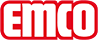 emco Bauschoonloop MAXIMUS ImagetypeMAXIMUS Imagecreatief en imagobewustconstructieGetuft-Velours 1/8"poolmateriaal100% polyamidedraagmateriaalpolyestervliescoatingVoor matten tot 200 x 500 cm, rug van 1,4 mm nitrilrubber. Voor matten groter dan 200 x 500 cm, polyvinylchloride."poolmateriaal / vezelgewicht1000 g/m²totaalgewicht (g/m2)3410 g/m²totale hoogte (mm)9 mmbrandgedrag/brandwerendheidBrandgedrag (EN 13501-1): Bfl-s1SlijtvastDS (EN 13893)KleurenI10 citroenI20 geelI30 geel/oranjeI40 oranjeI50 terracottaI60 roodI70 roestroodI80 bordeauxI90 lichtroodI100 kersI110 lilaI120 seringenI130 paarsI140 magentaI150 perzikI160 blauwI170 hemelsblauwI180 petrolI190 smaragdI200 marineI210 donkergroenI220 mintI230 hardgroenI240 lichtgroenI250 groenI260 bruinI270 grafietI280 staalblauwI290 lichtblauwI300 zilverI310 reebruinI320 zandI330 maronI340 beigeI350 blauwgrijsI360 lichtgrijsI370 grijsI380 donkergrijsI390 zwartI400 witI410 staalgrijsI420 goudI430 zalmI440 felgroenI450 sunsetKleurecht tegen licht conform ISO 105 BO2≥5Kleurecht tegen wrijving conform ISO 105 X12≥4Kleurecht tegen water conform ISO 105 E01≥5levervorm rollenafmeting naar wens max. 200 cm breedbuitenstandaardafmeting op aanvraagproductkenmerkvuil- en vochtigheidopnamemerkemcoAfmetingenBreedte:…… mLengte:……mcontactemco Benelux B.V. Divisie Bouwtechniek Veldrijk 2 8530 Harelbeke / BE Tel. (+32) 056 224 978 bouwtechniek@benelux.emco.de www.emco-bau.com